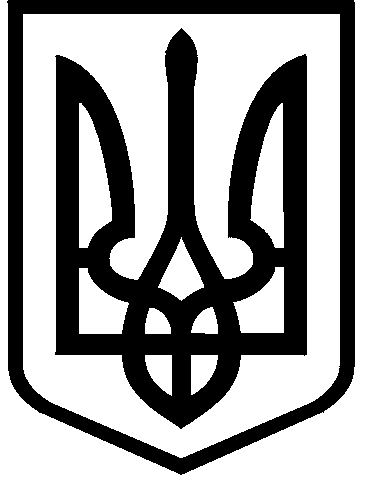 КИЇВСЬКА МІСЬКА РАДАVІІІ СКЛИКАННЯПОСТІЙНА КОМІСІЯ З ПИТАНЬ ДОТРИМАННЯ ЗАКОННОСТІ, ПРАВОПОРЯДКУ ТА ЗАПОБІГАННЯ КОРУПЦІЇ  01044, м. Київ, вул. Хрещатик, 36                                                               тел./факс 202-76-88                                                                                                                                вул. Хрещатик, 36                                      (зала засідань 1017, 10-й поверх)Проект					  	      10-30         Порядок деннийзасідання постійної комісії Київської міської ради з питань дотримання законності, правопорядку та запобігання корупції16.01.2019Загальні питанняПро затвердження плану роботи постійної комісії Київської міської ради з питань дотримання законності, правопорядку та запобігання корупції на 2019 рік (Доповідач О. Бондарчук).Про розгляд протокольного доручення заступника міського голови – секретаря Київської міської ради від 10.12.2018 № 225-ПД-106 щодо напрацювання пропозицій щодо розподілу повноважень між Київською міською радою, районними в місті Києві радами та районними в місті Києві державними адміністраціями (Доповідач О. Бондарчук).Про розгляд за дорученням заступника міського голови-секретаря Київської міської ради Прокопіва В. В. місцевої ініціативи (вх. від 27.12.2018 №08/КО-5554) щодо забезпечення загальноосвітніх, дошкільних закладів освіти фізичною охороною та відеоспостереженням за рахунок міського бюджету (Доповідачі М. Кізленко, Ю. Степаненко, Ю. Дмитренко, М. Федотова, Т. Кравчук, О. Гарас).          4. Щодо стану здійснення контролю за виконанням рішень Київської міської ради управлінням з питань запобігання корупції та контрольно-аналітичної роботи секретаріату Київської міської ради (Доповідач М.Победінський).Розгляд проектів рішень Київської міської ради        5. Про підготовку і розгляд проекту рішення «Про внесення  змін до додатку у рішення  Київської міської   ради     від    16.03.2017    №5/2227 «Про затвердження   списку   присяжних Дарницького районного суду міста Києва» (Доповідач О. Бондарчук).        6. Про підготовку і розгляд проекту рішення «Про внесення змін до додатку у рішення Київської міської ради від 08.12.2016 № 550/1554 «Про затвердження списку присяжних Голосіївського  районного  суду міста  Києва» (Доповідач О.Бондарчук).        7. Про розгляд проекту рішення Київської міської ради «Про приватизацію земельної ділянки громадянину Руголю Юрію Борисовичу для будівництва і обслуговування жилого будинку, господарських будівель і споруд на вул. Коперника, 7 у Шевченківському районі м. Києва» від 23.10.2017 № 08/231-2626/ПР; кадастрова справа П-9678, ПР-14538 від 17.10.2017 (Доповідач О. Міщенко, витяг з протоколу засідання постійної комісії Київської міської ради з питань містобудування, архітектури та землекористування № 21/83 від 10.10.2018, питання перенесено з засідання ПК від 09.11.2018).Розгляд питань стосовно дотримання законності8. Про оприлюднення у Системі обліку публічної інформації на офіційному інтернет-порталі Київської міської державної адміністрації Наказу Департамента містобудування та архітектури виконавчого органу Київської міської ради (Київської міської державної адміністрації) стосовно містобудівних умов та обмежень для проектування об’єкта реконструкції на вул. Генерала Жмаченка, 20 у Дніпровському районі, що має ознаки підроблення (стаття «Як демони підробили підпис головного архітектора Києва»; видання «Наші гроші» від 05.11.2018) (Доповідач Шаповал А. А., питання перенесено з засідання ПК від 09.11.2018).9. Про розгляд звернення ТОВ «ШЕЙК» (вх. від 03.12.2018 № 08/22728) щодо дотримання законодавства України під час підготовки та попереднього розгляду проекту рішення Київської міської ради (ПР-18650) «Про передачу акціонерному товариству «СБЕРБАНК» земельної ділянки для експлуатації громадського центру на просп. Академіка Глушкова, 13/2 у Голосіївському районі м. Києва» (кадастрова справа А-26150), що надійшов до Київської міської ради за поданням виконавчого органу Київської міської ради (Київської міської державної адміністрації (Доповідач Ю.Коржук).10. Про розгляд звернення ГО «Водно-моторний спортивно-фізкультурний клуб «Видубицький» (вх. від 10.12.2018 № 08/23339) щодо можливого порушення законодавства України Департаментом комунальної власності виконавчого органу Київської міської ради (Київської міської державної адміністрації) під час приватизації нежилої будівлі (громадської вбиральні) площею 90,6 кв. м за адресою: вул. Грушевського, 3-в, літ. «А» в Печерському районі (парк Міський сад), розірвання договору купівлі-продажу від 05.08.2010 № 15/16, укладеного з ТОВ «КАДАНС КОМПАНІ» (м. Київ, 01103, вул. Професора Підвисоцького, 6 - а) та повернення вказаного об’єкту до комунальної власності територіальної громади міста Києва (Доповідач В. Стріла).11. Про розгляд за дорученням заступника міського голови-секретаря Київської міської ради Прокопіва В. В. від 11.12.2018 №45335 звернення ПрАТ «Виробничо-комерційна компанія «СТС» («Шпалерний ринок» м. Київ, вул. Зодчих, 74) (вх. від 06.12.2018 № 45335) в частині можливої корупційної змови між депутатами Київської міської ради Пишняком В. П., Борозенцем М. І. та керівництвом КП «Київтранспарксервіс» під час вирішення питання подальшої експлуатації фіксованих місць паркування на вул. Зодчих, 66-68 в Святошинському районі (Доповідач О. Тугай).Різне.Голова комісії 		           		           		                   О. В. Бондарчук